Year 1 – Summer 1 Medium Term Plan Year 1 – Summer 1 Medium Term Plan Year 1 – Summer 1 Medium Term Plan Year 1 – Summer 1 Medium Term Plan Year 1 – Summer 1 Medium Term Plan Year 1 – Summer 1 Medium Term Plan Year 1 – Summer 1 Medium Term Plan Year 1 – Summer 1 Medium Term Plan Week 1Week 2Week 3Week 4Week 5Week 6Week 7EventsLAUDATO SI’Enrichment Wider ExperiencesBig Questions 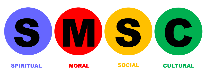 What was living before us? (Topic) How can we support the message of Laudato SI?  How can you describe God’s love? (RSHE) Are people the same all around the world? (RSHE)SPaGCapital letters and full stops Use question marks and exclamation marks Adjectives/ expanded noun phrases Prefixes/ suffixes WritingTyrannasaurus Drip Final piece: letter to dinosaurs/ own dinosaur storyWeek 1 Mon- make a prediction (cover page) Tues- retell the start of the story (use adjectives)Wed- retell the start of the story (use adjectives)Thurs- use verbs and adverbs Fri- subject knowledge (duck-billed dinosaurs) Week 2 Mon- compare dinosaurs Tues- plan letter to dinosaurs Wed- write letter (assessment) Thurs- edit and improve using purple pencil Fri- Sketch own dinosaur and label Week 3Mon- use questions/ exclamations correctly Tues- plan own dinosaur story Wed- Write own dinosaur ending (assessment)Thurs- write own dinosaur ending (assessment) Fri-edit and improve using purple pencil Tyrannasaurus Drip Final piece: letter to dinosaurs/ own dinosaur storyWeek 1 Mon- make a prediction (cover page) Tues- retell the start of the story (use adjectives)Wed- retell the start of the story (use adjectives)Thurs- use verbs and adverbs Fri- subject knowledge (duck-billed dinosaurs) Week 2 Mon- compare dinosaurs Tues- plan letter to dinosaurs Wed- write letter (assessment) Thurs- edit and improve using purple pencil Fri- Sketch own dinosaur and label Week 3Mon- use questions/ exclamations correctly Tues- plan own dinosaur story Wed- Write own dinosaur ending (assessment)Thurs- write own dinosaur ending (assessment) Fri-edit and improve using purple pencil Tyrannasaurus Drip Final piece: letter to dinosaurs/ own dinosaur storyWeek 1 Mon- make a prediction (cover page) Tues- retell the start of the story (use adjectives)Wed- retell the start of the story (use adjectives)Thurs- use verbs and adverbs Fri- subject knowledge (duck-billed dinosaurs) Week 2 Mon- compare dinosaurs Tues- plan letter to dinosaurs Wed- write letter (assessment) Thurs- edit and improve using purple pencil Fri- Sketch own dinosaur and label Week 3Mon- use questions/ exclamations correctly Tues- plan own dinosaur story Wed- Write own dinosaur ending (assessment)Thurs- write own dinosaur ending (assessment) Fri-edit and improve using purple pencil MathsMultiplication and divisionMultiplication and divisionMultiplication and divisionFractions/ Mass and Volume Fractions/ Mass and Volume Fractions/ Mass and Volume Fractions/ Mass and Volume REEucharist (continued from Spring 2)Learning focus 6:Respond (checkout): IslamCheck in: what do you know about Islam?- cover pageLearning focus 1: To recognise Muhammed (PBUH) as a special person for Muslims –task: Poster about Muhammad (pbuh) Learning focus 2: To describe what kind of a person Muhammad (PBUH) was- task: annotate image of Muhammad with qualities Learning focus 3: To compare Jesus and Muhammad (PBUH)-task: compare Jesus to Muhammad (PBUH) VENN diagram PentecostCheck in: Explore Leraning focus 1Learning focus 2Learning focus 3Learning focus 4 Learning focus 5Learning focus 6 Respond Eucharist (continued from Spring 2)Learning focus 6:Respond (checkout): IslamCheck in: what do you know about Islam?- cover pageLearning focus 1: To recognise Muhammed (PBUH) as a special person for Muslims –task: Poster about Muhammad (pbuh) Learning focus 2: To describe what kind of a person Muhammad (PBUH) was- task: annotate image of Muhammad with qualities Learning focus 3: To compare Jesus and Muhammad (PBUH)-task: compare Jesus to Muhammad (PBUH) VENN diagram PentecostCheck in: Explore Leraning focus 1Learning focus 2Learning focus 3Learning focus 4 Learning focus 5Learning focus 6 Respond Eucharist (continued from Spring 2)Learning focus 6:Respond (checkout): IslamCheck in: what do you know about Islam?- cover pageLearning focus 1: To recognise Muhammed (PBUH) as a special person for Muslims –task: Poster about Muhammad (pbuh) Learning focus 2: To describe what kind of a person Muhammad (PBUH) was- task: annotate image of Muhammad with qualities Learning focus 3: To compare Jesus and Muhammad (PBUH)-task: compare Jesus to Muhammad (PBUH) VENN diagram PentecostCheck in: Explore Leraning focus 1Learning focus 2Learning focus 3Learning focus 4 Learning focus 5Learning focus 6 Respond Eucharist (continued from Spring 2)Learning focus 6:Respond (checkout): IslamCheck in: what do you know about Islam?- cover pageLearning focus 1: To recognise Muhammed (PBUH) as a special person for Muslims –task: Poster about Muhammad (pbuh) Learning focus 2: To describe what kind of a person Muhammad (PBUH) was- task: annotate image of Muhammad with qualities Learning focus 3: To compare Jesus and Muhammad (PBUH)-task: compare Jesus to Muhammad (PBUH) VENN diagram PentecostCheck in: Explore Leraning focus 1Learning focus 2Learning focus 3Learning focus 4 Learning focus 5Learning focus 6 Respond Eucharist (continued from Spring 2)Learning focus 6:Respond (checkout): IslamCheck in: what do you know about Islam?- cover pageLearning focus 1: To recognise Muhammed (PBUH) as a special person for Muslims –task: Poster about Muhammad (pbuh) Learning focus 2: To describe what kind of a person Muhammad (PBUH) was- task: annotate image of Muhammad with qualities Learning focus 3: To compare Jesus and Muhammad (PBUH)-task: compare Jesus to Muhammad (PBUH) VENN diagram PentecostCheck in: Explore Leraning focus 1Learning focus 2Learning focus 3Learning focus 4 Learning focus 5Learning focus 6 Respond Eucharist (continued from Spring 2)Learning focus 6:Respond (checkout): IslamCheck in: what do you know about Islam?- cover pageLearning focus 1: To recognise Muhammed (PBUH) as a special person for Muslims –task: Poster about Muhammad (pbuh) Learning focus 2: To describe what kind of a person Muhammad (PBUH) was- task: annotate image of Muhammad with qualities Learning focus 3: To compare Jesus and Muhammad (PBUH)-task: compare Jesus to Muhammad (PBUH) VENN diagram PentecostCheck in: Explore Leraning focus 1Learning focus 2Learning focus 3Learning focus 4 Learning focus 5Learning focus 6 Respond Eucharist (continued from Spring 2)Learning focus 6:Respond (checkout): IslamCheck in: what do you know about Islam?- cover pageLearning focus 1: To recognise Muhammed (PBUH) as a special person for Muslims –task: Poster about Muhammad (pbuh) Learning focus 2: To describe what kind of a person Muhammad (PBUH) was- task: annotate image of Muhammad with qualities Learning focus 3: To compare Jesus and Muhammad (PBUH)-task: compare Jesus to Muhammad (PBUH) VENN diagram PentecostCheck in: Explore Leraning focus 1Learning focus 2Learning focus 3Learning focus 4 Learning focus 5Learning focus 6 Respond RSHEStory sessions: Let the children comeGod loves you Special people Treat others well Say sorry Good and bad secrets Physical contact Harmful substances Can you help me? (Part 1 and 2) Three in one Who is my Neighbour? Communities we live in TopicDinosaurs To recognise the importance of Mary Anning. Who was here before me? – cover page QKey skills: Develop, the use a wide vocabulary of historical terms, such as: a long time ago, recently, when my …. were younger, years, decades, centuriesRecognise and make simple observations about who was important in an historical event/account, e.g. talk about important place and who was important and why To describe where Mary Anning found her fossils Key skills: Use basic geographical vocabulary to refer to:  key physical features, including: beach, cliff, coast, forest, hill, mountain, sea, ocean, river, soil, valley, vegetation, season and weather key human features: incl city, town, village, factory, farm, house, office, port, harbour, shop, To understand the lives of dinosaurs. Habitat/ diet/ survival methods and adaptationsKey skills: Identify similarities and differences between ways of living in different periods.  To recognize the different groups of dinosaurs 6 groups of dinosaurs Key skills: Identify and classify To create a clay fossilInvestigate clay - pinching, rolling, twisting, scratching and coiling and add details and textures using toolsLabel the dinosaur fossil Key skills: Use imagination to form simple images from given starting points or a descriptionBegin to collect ideas in sketchbooksUse thick felt tip pens/chalks/charcoal/wax crayon/pastelTo describe their own dinosaur (non-chronological report) Key skills: To describe their own dinosaur (WANTED Poster) Phonics Phonemes cards Letters outdoors alien words and real words Phonemes cards Letters outdoors alien words and real words Phonemes cards Letters outdoors alien words and real words Phonemes cards Letters outdoors alien words and real words Phonemes cards Letters outdoors alien words and real words Phonemes cards Letters outdoors alien words and real words Phonemes cards Letters outdoors alien words and real words Indoors Common exception words (year 1 and year 2) Art station- drawing/ modeling/ cut and stick activities linked to science/topic/REWriting stories about different weathers and adventures around the world- chn to refer to books they have read/ heard Weaving station Segment and blend activities (Phase 3/5) - phonics station Common exception word mats (Year 1 and 2) Common exception words (year 1 and year 2) Art station- drawing/ modeling/ cut and stick activities linked to science/topic/REWriting stories about different weathers and adventures around the world- chn to refer to books they have read/ heard Weaving station Segment and blend activities (Phase 3/5) - phonics station Common exception word mats (Year 1 and 2) Common exception words (year 1 and year 2) Art station- drawing/ modeling/ cut and stick activities linked to science/topic/REWriting stories about different weathers and adventures around the world- chn to refer to books they have read/ heard Weaving station Segment and blend activities (Phase 3/5) - phonics station Common exception word mats (Year 1 and 2) Common exception words (year 1 and year 2) Art station- drawing/ modeling/ cut and stick activities linked to science/topic/REWriting stories about different weathers and adventures around the world- chn to refer to books they have read/ heard Weaving station Segment and blend activities (Phase 3/5) - phonics station Common exception word mats (Year 1 and 2) Common exception words (year 1 and year 2) Art station- drawing/ modeling/ cut and stick activities linked to science/topic/REWriting stories about different weathers and adventures around the world- chn to refer to books they have read/ heard Weaving station Segment and blend activities (Phase 3/5) - phonics station Common exception word mats (Year 1 and 2) Common exception words (year 1 and year 2) Art station- drawing/ modeling/ cut and stick activities linked to science/topic/REWriting stories about different weathers and adventures around the world- chn to refer to books they have read/ heard Weaving station Segment and blend activities (Phase 3/5) - phonics station Common exception word mats (Year 1 and 2) Common exception words (year 1 and year 2) Art station- drawing/ modeling/ cut and stick activities linked to science/topic/REWriting stories about different weathers and adventures around the world- chn to refer to books they have read/ heard Weaving station Segment and blend activities (Phase 3/5) - phonics station Common exception word mats (Year 1 and 2) Outdoors Phonics/literacy- Dinosaurs themes phonics – sort the alien and real words (tuff spot) Writing station: Can you write a sentence describing ......(dinosaurs) linking to Topic/LiteracyChalk- write as many words as you can with the ……. Sound (challenge-different letters and diagraphs) MathMeasuring height Weighing scales – weigh objects (does it weigh less or more) etc Less than and greater than activities Phonics/literacy- Dinosaurs themes phonics – sort the alien and real words (tuff spot) Writing station: Can you write a sentence describing ......(dinosaurs) linking to Topic/LiteracyChalk- write as many words as you can with the ……. Sound (challenge-different letters and diagraphs) MathMeasuring height Weighing scales – weigh objects (does it weigh less or more) etc Less than and greater than activities Phonics/literacy- Dinosaurs themes phonics – sort the alien and real words (tuff spot) Writing station: Can you write a sentence describing ......(dinosaurs) linking to Topic/LiteracyChalk- write as many words as you can with the ……. Sound (challenge-different letters and diagraphs) MathMeasuring height Weighing scales – weigh objects (does it weigh less or more) etc Less than and greater than activities Phonics/literacy- Dinosaurs themes phonics – sort the alien and real words (tuff spot) Writing station: Can you write a sentence describing ......(dinosaurs) linking to Topic/LiteracyChalk- write as many words as you can with the ……. Sound (challenge-different letters and diagraphs) MathMeasuring height Weighing scales – weigh objects (does it weigh less or more) etc Less than and greater than activities Phonics/literacy- Dinosaurs themes phonics – sort the alien and real words (tuff spot) Writing station: Can you write a sentence describing ......(dinosaurs) linking to Topic/LiteracyChalk- write as many words as you can with the ……. Sound (challenge-different letters and diagraphs) MathMeasuring height Weighing scales – weigh objects (does it weigh less or more) etc Less than and greater than activities Phonics/literacy- Dinosaurs themes phonics – sort the alien and real words (tuff spot) Writing station: Can you write a sentence describing ......(dinosaurs) linking to Topic/LiteracyChalk- write as many words as you can with the ……. Sound (challenge-different letters and diagraphs) MathMeasuring height Weighing scales – weigh objects (does it weigh less or more) etc Less than and greater than activities Phonics/literacy- Dinosaurs themes phonics – sort the alien and real words (tuff spot) Writing station: Can you write a sentence describing ......(dinosaurs) linking to Topic/LiteracyChalk- write as many words as you can with the ……. Sound (challenge-different letters and diagraphs) MathMeasuring height Weighing scales – weigh objects (does it weigh less or more) etc Less than and greater than activities 